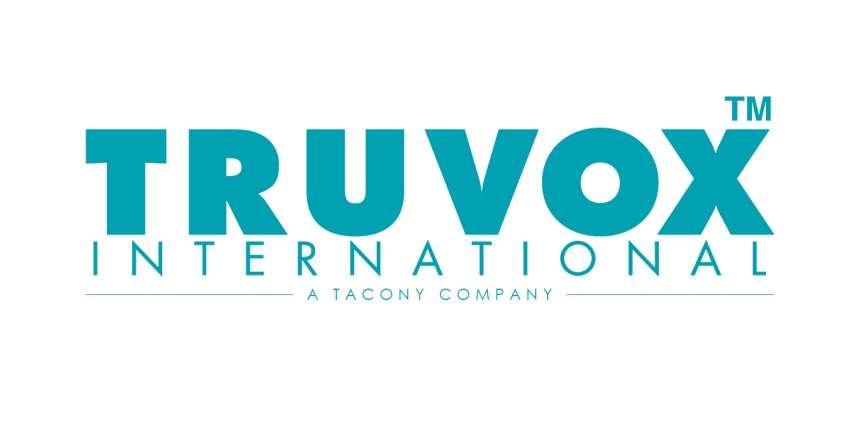 FAULT FINDING GUIDE
HYDROMIST HC250Model: ………………………………………………………………………………………………………………………………………….Serial no: ………………………………………………………………………………………………………………………………………NOTE: Please refer to the machine pictorial in the manual MACHINE DOES NOT WORK
NO SOLUTION IS SPRAYED ONTO THE FLOOR WHEN USING TOOLS WITH THE MACHINEMACHINE IS LEAVING STREAKS ON THE CARPETBRUSH ASSEMBLY NOT TURNINGADDITIONAL COMMENTS:For any other issues or assistance in carrying out these checks please contact the Truvox Service Desk Truvox International Limited,  Unit C (East), Hamilton Business Park, Manaton Way, Botley Road, Hedge End, Southampton SO30 2JR, UK
Tel: + 44 (0) 23 8070 6601 | Email: service@truvox.com |  Web: www.truvox.comHas the machine worked before?Have you tried the plug in another plug socket?Have you checked your power cable and fuse for damage? MACHINE IS NOT PICKING UP WATERDoes the vacuum motor run when switched on?Check the vacuum pick up shoe and hose for blockagesCheck the pick up pipe on recovery tank for blockages (black insert on front of tank)Check the dirty water tank lid and gasket are ok and fitted correctlyCheck that the dirty water filter under the vacuum lid is cleanMACHINE IS NOT PUTTING SOLUTION ON FLOOR Check you have water in your clean water tankCheck that the filter is clean in the clean water tankCheck your nozzle for blockages or damage and clean if necessary (fizzy drink or Vinegar is recommended)Check that you can hear the pump  coming on when you pull the lever or press the switchIf using tools, check that the solution hose is correctly fitted at both endsHave you got water in your clean water tank?Check that you can hear the pump is coming on when you press the switchCheck that the solution hose is correctly fitted at both endsCheck that the filter is clean in the clean water tankCheck your nozzle for blockages or damage and clean if necessary (Fizzy drink or Vinegar is recommended)Ensure you are not putting too much water on the carpetCheck you are not using too much chemical (always read the instructions on the bottle)Check the vacuum pick up shoe and hose for blockagesCheck the brush and brush area for obstructions Ensure you are not moving too fast over the area which is not giving the machine enough time to pick up the water and chemicalCheck that you can hear the motor coming onPress the reset button which can be found just under the data plateSituated below the main switch panel where the three main switches areTurn the machine off and unplug itCheck that you can turn the brush by handIf the brush spins very easily on it’s own the belt has come off or snappedIf the brush does not spin this means the bearings have seized and will need replacing or the complete brush assembly will need to be changed